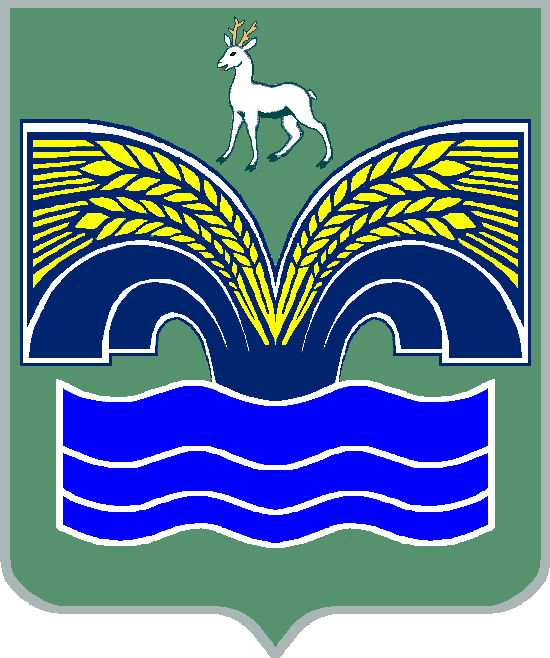 АДМИНИСТРАЦИЯСЕЛЬСКОГО ПОСЕЛЕНИЯ Красный Яр МУНИЦИПАЛЬНОГО РАЙОНА Красноярский САМАРСКОЙ ОБЛАСТИПОСТАНОВЛЕНИЕ от 23 ноября 2018 года      №  367Актуализация  схемы размещения нестационарных торговых объектов на территории сельского поселения Красный Яр муниципального района Красноярский Самарской областиВ целях реализации части 3 статьи 10 Федерального закона «Об основах государственного регулирования торговой деятельности в Российской Федерации», части 2 статьи 5 Закона Самарской области «О государственном регулировании торговой деятельности на территории Самарской области», п. 1.7 Приказа Министерства экономического развития, инвестиций и торговли самарской области от 28 октября 2016 года № 240 «Об утверждении порядка разработки и утверждения схемы размещения нестационарных торговых объектов на территории Самарской области и о признании утратившими силу отдельных приказов министерства экономического развития, инвестиций и торговли Самарской области», информации Управления потребительского рынка Администрации муниципального района Красноярский Самарской области от 30.10.2018 г № 125, администрация сельского поселения Красный Яр муниципального района Красноярский Самарской области, ПОСТАНОВЛЯЕТ:Исключить из схемы размещения нестационарных торговых объектов на территории сельского поселения Красный Яр муниципального района Красноярский Самарской области, утвержденную Постановлением администрации сельского поселения Красный Яр от 10.02.2017 № 23 (с изм. № 144 от 16.05.2017, № 255 от 07.07.2017 г), нестационарные торговые объекты (приложение 1 к Постановлению).Изложить схему размещения нестационарных торговых объектов на территории сельского поселения Красный Яр муниципального района Красноярский Самарской области (согласно приложения 2 к Постановлению).Опубликовать настоящее постановление в газете «Планета Красный Яр» и  на официальном сайте Администрации сельского поселения Красный Яр муниципального района Красноярский Самарской области  сети «Интернет» kryarposelenie.ru.Постановление вступает в силу со дня его официального опубликования. Глава сельскогопоселения Красный Ярмуниципального района КрасноярскийСамарской области		                                                                  А.Г. БушовВедерников А.В. 2-20-81Приложение 1к постановлению администрации сельского поселения Красный Ярот 23.11.2018 г. № 367Перечень объектов исключаемых из  схемы размещения нестационарных торговых объектов на территории сельского поселения Красный Яр муниципального района Красноярский Самарской областиПриложение 2к постановлению администрации сельского поселения Красный Ярот 23.11.2018 г. № 367СХЕМА РАЗМЕЩЕНИЯ НЕСТАЦИОНАРНЫХ ТОРГОВЫХ ОБЪЕКТОВ НА ТЕРРИТОРИИ С. КРАСНЫЙ ЯР МУНИЦИПАЛЬНОГО РАЙОНА КРАСНОЯРСКИЙ САМАРСКОЙ ОБЛАСТИ№Адреснестационарноготоргового объекта(далее - НТО)(при его наличии)или адресноеобозначение местарасположенияНТОс указаниемграниц улиц,дорог, проездов,иных ориентиров(при наличии)Вид договора(договораренды илидоговор наразмещениеНТО),заключенного(заключениекотороговозможно) вцеляхрасположенияНТО*Кадастровыйномерземельногоучастка (приего наличии)иликоординатыхарактерныхточек границместаразмещенияНТО, иливозможногоместарасположенияНТОНомеркадастровогоквартала, натерриториикоторогораспложенили возможнорасположитьНГОПлощадьземельногоучастка или местарасположенияН ГО в здании,строении,сооружении, гдерасположен иливозможнорасположить НТОВидНТО**СпециализацияНТО***СтатусместарасположенияНТО****СрокрасположенияНТОФорма  собственностина землю или земельныйучасток, здание, строение,сооружение, гдерасположен или возможнорасположить НТО, а такженаименование органа, уполномоченного на распоряжение соответствующим имуществом, находящимся в государственной илимуниципальной собственностип/пАдреснестационарноготоргового объекта(далее - НТО)(при его наличии)или адресноеобозначение местарасположенияНТОс указаниемграниц улиц,дорог, проездов,иных ориентиров(при наличии)Вид договора(договораренды илидоговор наразмещениеНТО),заключенного(заключениекотороговозможно) вцеляхрасположенияНТО*Кадастровыйномерземельногоучастка (приего наличии)иликоординатыхарактерныхточек границместаразмещенияНТО, иливозможногоместарасположенияНТОНомеркадастровогоквартала, натерриториикоторогораспложенили возможнорасположитьНГОПлощадьземельногоучастка или местарасположенияН ГО в здании,строении,сооружении, гдерасположен иливозможнорасположить НТОВидНТО**СпециализацияНТО***СтатусместарасположенияНТО****СрокрасположенияНТОФорма  собственностина землю или земельныйучасток, здание, строение,сооружение, гдерасположен или возможнорасположить НТО, а такженаименование органа, уполномоченного на распоряжение соответствующим имуществом, находящимся в государственной илимуниципальной собственностиАдреснестационарноготоргового объекта(далее - НТО)(при его наличии)или адресноеобозначение местарасположенияНТОс указаниемграниц улиц,дорог, проездов,иных ориентиров(при наличии)Вид договора(договораренды илидоговор наразмещениеНТО),заключенного(заключениекотороговозможно) вцеляхрасположенияНТО*Кадастровыйномерземельногоучастка (приего наличии)иликоординатыхарактерныхточек границместаразмещенияНТО, иливозможногоместарасположенияНТОНомеркадастровогоквартала, натерриториикоторогораспложенили возможнорасположитьНГОПлощадьземельногоучастка или местарасположенияН ГО в здании,строении,сооружении, гдерасположен иливозможнорасположить НТОВидНТО**СпециализацияНТО***СтатусместарасположенияНТО****СрокрасположенияНТОФорма  собственностина землю или земельныйучасток, здание, строение,сооружение, гдерасположен или возможнорасположить НТО, а такженаименование органа, уполномоченного на распоряжение соответствующим имуществом, находящимся в государственной илимуниципальной собственностиАдреснестационарноготоргового объекта(далее - НТО)(при его наличии)или адресноеобозначение местарасположенияНТОс указаниемграниц улиц,дорог, проездов,иных ориентиров(при наличии)Вид договора(договораренды илидоговор наразмещениеНТО),заключенного(заключениекотороговозможно) вцеляхрасположенияНТО*Кадастровыйномерземельногоучастка (приего наличии)иликоординатыхарактерныхточек границместаразмещенияНТО, иливозможногоместарасположенияНТОНомеркадастровогоквартала, натерриториикоторогораспложенили возможнорасположитьНГОПлощадьземельногоучастка или местарасположенияН ГО в здании,строении,сооружении, гдерасположен иливозможнорасположить НТОВидНТО**СпециализацияНТО***СтатусместарасположенияНТО****СрокрасположенияНТОФорма  собственностина землю или земельныйучасток, здание, строение,сооружение, гдерасположен или возможнорасположить НТО, а такженаименование органа, уполномоченного на распоряжение соответствующим имуществом, находящимся в государственной илимуниципальной собственностиАдреснестационарноготоргового объекта(далее - НТО)(при его наличии)или адресноеобозначение местарасположенияНТОс указаниемграниц улиц,дорог, проездов,иных ориентиров(при наличии)Вид договора(договораренды илидоговор наразмещениеНТО),заключенного(заключениекотороговозможно) вцеляхрасположенияНТО*Кадастровыйномерземельногоучастка (приего наличии)иликоординатыхарактерныхточек границместаразмещенияНТО, иливозможногоместарасположенияНТОНомеркадастровогоквартала, натерриториикоторогораспложенили возможнорасположитьНГОПлощадьземельногоучастка или местарасположенияН ГО в здании,строении,сооружении, гдерасположен иливозможнорасположить НТОВидНТО**СпециализацияНТО***СтатусместарасположенияНТО****СрокрасположенияНТОФорма  собственностина землю или земельныйучасток, здание, строение,сооружение, гдерасположен или возможнорасположить НТО, а такженаименование органа, уполномоченного на распоряжение соответствующим имуществом, находящимся в государственной илимуниципальной собственностиАдреснестационарноготоргового объекта(далее - НТО)(при его наличии)или адресноеобозначение местарасположенияНТОс указаниемграниц улиц,дорог, проездов,иных ориентиров(при наличии)Вид договора(договораренды илидоговор наразмещениеНТО),заключенного(заключениекотороговозможно) вцеляхрасположенияНТО*Кадастровыйномерземельногоучастка (приего наличии)иликоординатыхарактерныхточек границместаразмещенияНТО, иливозможногоместарасположенияНТОНомеркадастровогоквартала, натерриториикоторогораспложенили возможнорасположитьНГОПлощадьземельногоучастка или местарасположенияН ГО в здании,строении,сооружении, гдерасположен иливозможнорасположить НТОВидНТО**СпециализацияНТО***СтатусместарасположенияНТО****СрокрасположенияНТОФорма  собственностина землю или земельныйучасток, здание, строение,сооружение, гдерасположен или возможнорасположить НТО, а такженаименование органа, уполномоченного на распоряжение соответствующим имуществом, находящимся в государственной илимуниципальной собственностиАдреснестационарноготоргового объекта(далее - НТО)(при его наличии)или адресноеобозначение местарасположенияНТОс указаниемграниц улиц,дорог, проездов,иных ориентиров(при наличии)Вид договора(договораренды илидоговор наразмещениеНТО),заключенного(заключениекотороговозможно) вцеляхрасположенияНТО*Кадастровыйномерземельногоучастка (приего наличии)иликоординатыхарактерныхточек границместаразмещенияНТО, иливозможногоместарасположенияНТОНомеркадастровогоквартала, натерриториикоторогораспложенили возможнорасположитьНГОПлощадьземельногоучастка или местарасположенияН ГО в здании,строении,сооружении, гдерасположен иливозможнорасположить НТОВидНТО**СпециализацияНТО***СтатусместарасположенияНТО****СрокрасположенияНТОФорма  собственностина землю или земельныйучасток, здание, строение,сооружение, гдерасположен или возможнорасположить НТО, а такженаименование органа, уполномоченного на распоряжение соответствующим имуществом, находящимся в государственной илимуниципальной собственностиАдреснестационарноготоргового объекта(далее - НТО)(при его наличии)или адресноеобозначение местарасположенияНТОс указаниемграниц улиц,дорог, проездов,иных ориентиров(при наличии)Вид договора(договораренды илидоговор наразмещениеНТО),заключенного(заключениекотороговозможно) вцеляхрасположенияНТО*Кадастровыйномерземельногоучастка (приего наличии)иликоординатыхарактерныхточек границместаразмещенияНТО, иливозможногоместарасположенияНТОНомеркадастровогоквартала, натерриториикоторогораспложенили возможнорасположитьНГОПлощадьземельногоучастка или местарасположенияН ГО в здании,строении,сооружении, гдерасположен иливозможнорасположить НТОВидНТО**СпециализацияНТО***СтатусместарасположенияНТО****СрокрасположенияНТОФорма  собственностина землю или земельныйучасток, здание, строение,сооружение, гдерасположен или возможнорасположить НТО, а такженаименование органа, уполномоченного на распоряжение соответствующим имуществом, находящимся в государственной илимуниципальной собственностиАдреснестационарноготоргового объекта(далее - НТО)(при его наличии)или адресноеобозначение местарасположенияНТОс указаниемграниц улиц,дорог, проездов,иных ориентиров(при наличии)Вид договора(договораренды илидоговор наразмещениеНТО),заключенного(заключениекотороговозможно) вцеляхрасположенияНТО*Кадастровыйномерземельногоучастка (приего наличии)иликоординатыхарактерныхточек границместаразмещенияНТО, иливозможногоместарасположенияНТОНомеркадастровогоквартала, натерриториикоторогораспложенили возможнорасположитьНГОПлощадьземельногоучастка или местарасположенияН ГО в здании,строении,сооружении, гдерасположен иливозможнорасположить НТОВидНТО**СпециализацияНТО***СтатусместарасположенияНТО****СрокрасположенияНТОФорма  собственностина землю или земельныйучасток, здание, строение,сооружение, гдерасположен или возможнорасположить НТО, а такженаименование органа, уполномоченного на распоряжение соответствующим имуществом, находящимся в государственной илимуниципальной собственностиАдреснестационарноготоргового объекта(далее - НТО)(при его наличии)или адресноеобозначение местарасположенияНТОс указаниемграниц улиц,дорог, проездов,иных ориентиров(при наличии)Вид договора(договораренды илидоговор наразмещениеНТО),заключенного(заключениекотороговозможно) вцеляхрасположенияНТО*Кадастровыйномерземельногоучастка (приего наличии)иликоординатыхарактерныхточек границместаразмещенияНТО, иливозможногоместарасположенияНТОНомеркадастровогоквартала, натерриториикоторогораспложенили возможнорасположитьНГОПлощадьземельногоучастка или местарасположенияН ГО в здании,строении,сооружении, гдерасположен иливозможнорасположить НТОВидНТО**СпециализацияНТО***СтатусместарасположенияНТО****СрокрасположенияНТОФорма  собственностина землю или земельныйучасток, здание, строение,сооружение, гдерасположен или возможнорасположить НТО, а такженаименование органа, уполномоченного на распоряжение соответствующим имуществом, находящимся в государственной илимуниципальной собственностиАдреснестационарноготоргового объекта(далее - НТО)(при его наличии)или адресноеобозначение местарасположенияНТОс указаниемграниц улиц,дорог, проездов,иных ориентиров(при наличии)Кадастровыйномерземельногоучастка (приего наличии)иликоординатыхарактерныхточек границместаразмещенияНТО, иливозможногоместарасположенияНТОВидНТО**СпециализацияНТО***СтатусместарасположенияНТО****СрокрасположенияНТОФорма  собственностина землю или земельныйучасток, здание, строение,сооружение, гдерасположен или возможнорасположить НТО, а такженаименование органа, уполномоченного на распоряжение соответствующим имуществом, находящимся в государственной илимуниципальной собственности12345678910111446373, Самарская область, Красноярский район, с.Белозерки, ул. Дзержинского, 38БДоговор аренды земельного участка63:26:1905004:30663:26:190500442  м²несезонныйуниверсальныйИспользуется, договор от  07.08.2015С 07.08.2015по 07.08.2018Земельный участок, государственная собственность не разграниченаАдминистрация муниципального района Красноярский2446370, Самарская область, Красноярский район, с.Белозерки, ул.Дзержинского, участок 38 "Б"Договор аренды земельного участка63:26:1905004:000263:26:190500426  м²несезонныйуниверсальныйИспользуется, договор от 22.04.2013С 22.04.2013на неопределенный срокЗемельный участок, государственная собственность не разграниченаАдминистрация муниципального района Красноярский3446370, Самарская Область, Красноярский район, с. Нижняя Солонцовка, ул. Новоселов, 1АДоговор аренды земельного участка63:26:1902006:163963:26:1902006300  м²несезонныйуниверсальныйИспользуется, договор от  03.04.2015С 03.04.2015по 03.04.2018Земельный участок, государственная собственность не разграниченаАдминистрация муниципального района Красноярский№Адреснестационарноготоргового объекта(далее - НТО)(при его наличии)или адресноеобозначение местарасположенияНТОс указаниемграниц улиц,дорог, проездов,иных ориентиров(при наличии)Вид договора(договораренды илидоговор наразмещениеНТО),заключенного(заключениекотороговозможно) вцеляхрасположенияНТО*Кадастровыйномерземельногоучастка (приего наличии)иликоординатыхарактерныхточек границместаразмещенияНТО, иливозможногоместарасположенияНТОКадастровыйномерземельногоучастка (приего наличии)иликоординатыхарактерныхточек границместаразмещенияНТО, иливозможногоместарасположенияНТОКадастровыйномерземельногоучастка (приего наличии)иликоординатыхарактерныхточек границместаразмещенияНТО, иливозможногоместарасположенияНТОНомеркадастровогоквартала, натерриториикоторогораспложенили возможнорасположитьНГОПлощадьземельногоучастка или местарасположенияН ГО в здании,строении,сооружении, гдерасположен иливозможнорасположить НТОВидНТО**СпециализацияНТО***СтатусместарасположенияНТО****СрокрасположенияНТОФорма  собственностина землю или земельныйучасток, здание, строение,сооружение, гдерасположен или возможнорасположить НТО, а такженаименование органа, уполномоченного на распоряжение соответствующим имуществом, находящимся в государственной илимуниципальной собственностип/пАдреснестационарноготоргового объекта(далее - НТО)(при его наличии)или адресноеобозначение местарасположенияНТОс указаниемграниц улиц,дорог, проездов,иных ориентиров(при наличии)Вид договора(договораренды илидоговор наразмещениеНТО),заключенного(заключениекотороговозможно) вцеляхрасположенияНТО*Кадастровыйномерземельногоучастка (приего наличии)иликоординатыхарактерныхточек границместаразмещенияНТО, иливозможногоместарасположенияНТОКадастровыйномерземельногоучастка (приего наличии)иликоординатыхарактерныхточек границместаразмещенияНТО, иливозможногоместарасположенияНТОКадастровыйномерземельногоучастка (приего наличии)иликоординатыхарактерныхточек границместаразмещенияНТО, иливозможногоместарасположенияНТОНомеркадастровогоквартала, натерриториикоторогораспложенили возможнорасположитьНГОПлощадьземельногоучастка или местарасположенияН ГО в здании,строении,сооружении, гдерасположен иливозможнорасположить НТОВидНТО**СпециализацияНТО***СтатусместарасположенияНТО****СрокрасположенияНТОФорма  собственностина землю или земельныйучасток, здание, строение,сооружение, гдерасположен или возможнорасположить НТО, а такженаименование органа, уполномоченного на распоряжение соответствующим имуществом, находящимся в государственной илимуниципальной собственностиАдреснестационарноготоргового объекта(далее - НТО)(при его наличии)или адресноеобозначение местарасположенияНТОс указаниемграниц улиц,дорог, проездов,иных ориентиров(при наличии)Вид договора(договораренды илидоговор наразмещениеНТО),заключенного(заключениекотороговозможно) вцеляхрасположенияНТО*Кадастровыйномерземельногоучастка (приего наличии)иликоординатыхарактерныхточек границместаразмещенияНТО, иливозможногоместарасположенияНТОКадастровыйномерземельногоучастка (приего наличии)иликоординатыхарактерныхточек границместаразмещенияНТО, иливозможногоместарасположенияНТОКадастровыйномерземельногоучастка (приего наличии)иликоординатыхарактерныхточек границместаразмещенияНТО, иливозможногоместарасположенияНТОНомеркадастровогоквартала, натерриториикоторогораспложенили возможнорасположитьНГОПлощадьземельногоучастка или местарасположенияН ГО в здании,строении,сооружении, гдерасположен иливозможнорасположить НТОВидНТО**СпециализацияНТО***СтатусместарасположенияНТО****СрокрасположенияНТОФорма  собственностина землю или земельныйучасток, здание, строение,сооружение, гдерасположен или возможнорасположить НТО, а такженаименование органа, уполномоченного на распоряжение соответствующим имуществом, находящимся в государственной илимуниципальной собственностиАдреснестационарноготоргового объекта(далее - НТО)(при его наличии)или адресноеобозначение местарасположенияНТОс указаниемграниц улиц,дорог, проездов,иных ориентиров(при наличии)Вид договора(договораренды илидоговор наразмещениеНТО),заключенного(заключениекотороговозможно) вцеляхрасположенияНТО*Кадастровыйномерземельногоучастка (приего наличии)иликоординатыхарактерныхточек границместаразмещенияНТО, иливозможногоместарасположенияНТОКадастровыйномерземельногоучастка (приего наличии)иликоординатыхарактерныхточек границместаразмещенияНТО, иливозможногоместарасположенияНТОКадастровыйномерземельногоучастка (приего наличии)иликоординатыхарактерныхточек границместаразмещенияНТО, иливозможногоместарасположенияНТОНомеркадастровогоквартала, натерриториикоторогораспложенили возможнорасположитьНГОПлощадьземельногоучастка или местарасположенияН ГО в здании,строении,сооружении, гдерасположен иливозможнорасположить НТОВидНТО**СпециализацияНТО***СтатусместарасположенияНТО****СрокрасположенияНТОФорма  собственностина землю или земельныйучасток, здание, строение,сооружение, гдерасположен или возможнорасположить НТО, а такженаименование органа, уполномоченного на распоряжение соответствующим имуществом, находящимся в государственной илимуниципальной собственностиАдреснестационарноготоргового объекта(далее - НТО)(при его наличии)или адресноеобозначение местарасположенияНТОс указаниемграниц улиц,дорог, проездов,иных ориентиров(при наличии)Вид договора(договораренды илидоговор наразмещениеНТО),заключенного(заключениекотороговозможно) вцеляхрасположенияНТО*Кадастровыйномерземельногоучастка (приего наличии)иликоординатыхарактерныхточек границместаразмещенияНТО, иливозможногоместарасположенияНТОКадастровыйномерземельногоучастка (приего наличии)иликоординатыхарактерныхточек границместаразмещенияНТО, иливозможногоместарасположенияНТОКадастровыйномерземельногоучастка (приего наличии)иликоординатыхарактерныхточек границместаразмещенияНТО, иливозможногоместарасположенияНТОНомеркадастровогоквартала, натерриториикоторогораспложенили возможнорасположитьНГОПлощадьземельногоучастка или местарасположенияН ГО в здании,строении,сооружении, гдерасположен иливозможнорасположить НТОВидНТО**СпециализацияНТО***СтатусместарасположенияНТО****СрокрасположенияНТОФорма  собственностина землю или земельныйучасток, здание, строение,сооружение, гдерасположен или возможнорасположить НТО, а такженаименование органа, уполномоченного на распоряжение соответствующим имуществом, находящимся в государственной илимуниципальной собственностиАдреснестационарноготоргового объекта(далее - НТО)(при его наличии)или адресноеобозначение местарасположенияНТОс указаниемграниц улиц,дорог, проездов,иных ориентиров(при наличии)Вид договора(договораренды илидоговор наразмещениеНТО),заключенного(заключениекотороговозможно) вцеляхрасположенияНТО*Кадастровыйномерземельногоучастка (приего наличии)иликоординатыхарактерныхточек границместаразмещенияНТО, иливозможногоместарасположенияНТОКадастровыйномерземельногоучастка (приего наличии)иликоординатыхарактерныхточек границместаразмещенияНТО, иливозможногоместарасположенияНТОКадастровыйномерземельногоучастка (приего наличии)иликоординатыхарактерныхточек границместаразмещенияНТО, иливозможногоместарасположенияНТОНомеркадастровогоквартала, натерриториикоторогораспложенили возможнорасположитьНГОПлощадьземельногоучастка или местарасположенияН ГО в здании,строении,сооружении, гдерасположен иливозможнорасположить НТОВидНТО**СпециализацияНТО***СтатусместарасположенияНТО****СрокрасположенияНТОФорма  собственностина землю или земельныйучасток, здание, строение,сооружение, гдерасположен или возможнорасположить НТО, а такженаименование органа, уполномоченного на распоряжение соответствующим имуществом, находящимся в государственной илимуниципальной собственностиАдреснестационарноготоргового объекта(далее - НТО)(при его наличии)или адресноеобозначение местарасположенияНТОс указаниемграниц улиц,дорог, проездов,иных ориентиров(при наличии)Вид договора(договораренды илидоговор наразмещениеНТО),заключенного(заключениекотороговозможно) вцеляхрасположенияНТО*Кадастровыйномерземельногоучастка (приего наличии)иликоординатыхарактерныхточек границместаразмещенияНТО, иливозможногоместарасположенияНТОКадастровыйномерземельногоучастка (приего наличии)иликоординатыхарактерныхточек границместаразмещенияНТО, иливозможногоместарасположенияНТОКадастровыйномерземельногоучастка (приего наличии)иликоординатыхарактерныхточек границместаразмещенияНТО, иливозможногоместарасположенияНТОНомеркадастровогоквартала, натерриториикоторогораспложенили возможнорасположитьНГОПлощадьземельногоучастка или местарасположенияН ГО в здании,строении,сооружении, гдерасположен иливозможнорасположить НТОВидНТО**СпециализацияНТО***СтатусместарасположенияНТО****СрокрасположенияНТОФорма  собственностина землю или земельныйучасток, здание, строение,сооружение, гдерасположен или возможнорасположить НТО, а такженаименование органа, уполномоченного на распоряжение соответствующим имуществом, находящимся в государственной илимуниципальной собственностиАдреснестационарноготоргового объекта(далее - НТО)(при его наличии)или адресноеобозначение местарасположенияНТОс указаниемграниц улиц,дорог, проездов,иных ориентиров(при наличии)Вид договора(договораренды илидоговор наразмещениеНТО),заключенного(заключениекотороговозможно) вцеляхрасположенияНТО*Кадастровыйномерземельногоучастка (приего наличии)иликоординатыхарактерныхточек границместаразмещенияНТО, иливозможногоместарасположенияНТОКадастровыйномерземельногоучастка (приего наличии)иликоординатыхарактерныхточек границместаразмещенияНТО, иливозможногоместарасположенияНТОКадастровыйномерземельногоучастка (приего наличии)иликоординатыхарактерныхточек границместаразмещенияНТО, иливозможногоместарасположенияНТОНомеркадастровогоквартала, натерриториикоторогораспложенили возможнорасположитьНГОПлощадьземельногоучастка или местарасположенияН ГО в здании,строении,сооружении, гдерасположен иливозможнорасположить НТОВидНТО**СпециализацияНТО***СтатусместарасположенияНТО****СрокрасположенияНТОФорма  собственностина землю или земельныйучасток, здание, строение,сооружение, гдерасположен или возможнорасположить НТО, а такженаименование органа, уполномоченного на распоряжение соответствующим имуществом, находящимся в государственной илимуниципальной собственностиАдреснестационарноготоргового объекта(далее - НТО)(при его наличии)или адресноеобозначение местарасположенияНТОс указаниемграниц улиц,дорог, проездов,иных ориентиров(при наличии)Вид договора(договораренды илидоговор наразмещениеНТО),заключенного(заключениекотороговозможно) вцеляхрасположенияНТО*Кадастровыйномерземельногоучастка (приего наличии)иликоординатыхарактерныхточек границместаразмещенияНТО, иливозможногоместарасположенияНТОКадастровыйномерземельногоучастка (приего наличии)иликоординатыхарактерныхточек границместаразмещенияНТО, иливозможногоместарасположенияНТОКадастровыйномерземельногоучастка (приего наличии)иликоординатыхарактерныхточек границместаразмещенияНТО, иливозможногоместарасположенияНТОНомеркадастровогоквартала, натерриториикоторогораспложенили возможнорасположитьНГОПлощадьземельногоучастка или местарасположенияН ГО в здании,строении,сооружении, гдерасположен иливозможнорасположить НТОВидНТО**СпециализацияНТО***СтатусместарасположенияНТО****СрокрасположенияНТОФорма  собственностина землю или земельныйучасток, здание, строение,сооружение, гдерасположен или возможнорасположить НТО, а такженаименование органа, уполномоченного на распоряжение соответствующим имуществом, находящимся в государственной илимуниципальной собственностиАдреснестационарноготоргового объекта(далее - НТО)(при его наличии)или адресноеобозначение местарасположенияНТОс указаниемграниц улиц,дорог, проездов,иных ориентиров(при наличии)Вид договора(договораренды илидоговор наразмещениеНТО),заключенного(заключениекотороговозможно) вцеляхрасположенияНТО*Кадастровыйномерземельногоучастка (приего наличии)иликоординатыхарактерныхточек границместаразмещенияНТО, иливозможногоместарасположенияНТОКадастровыйномерземельногоучастка (приего наличии)иликоординатыхарактерныхточек границместаразмещенияНТО, иливозможногоместарасположенияНТОКадастровыйномерземельногоучастка (приего наличии)иликоординатыхарактерныхточек границместаразмещенияНТО, иливозможногоместарасположенияНТОНомеркадастровогоквартала, натерриториикоторогораспложенили возможнорасположитьНГОПлощадьземельногоучастка или местарасположенияН ГО в здании,строении,сооружении, гдерасположен иливозможнорасположить НТОВидНТО**СпециализацияНТО***СтатусместарасположенияНТО****СрокрасположенияНТОФорма  собственностина землю или земельныйучасток, здание, строение,сооружение, гдерасположен или возможнорасположить НТО, а такженаименование органа, уполномоченного на распоряжение соответствующим имуществом, находящимся в государственной илимуниципальной собственностиАдреснестационарноготоргового объекта(далее - НТО)(при его наличии)или адресноеобозначение местарасположенияНТОс указаниемграниц улиц,дорог, проездов,иных ориентиров(при наличии)Кадастровыйномерземельногоучастка (приего наличии)иликоординатыхарактерныхточек границместаразмещенияНТО, иливозможногоместарасположенияНТОКадастровыйномерземельногоучастка (приего наличии)иликоординатыхарактерныхточек границместаразмещенияНТО, иливозможногоместарасположенияНТОКадастровыйномерземельногоучастка (приего наличии)иликоординатыхарактерныхточек границместаразмещенияНТО, иливозможногоместарасположенияНТОВидНТО**СпециализацияНТО***СтатусместарасположенияНТО****СрокрасположенияНТОФорма  собственностина землю или земельныйучасток, здание, строение,сооружение, гдерасположен или возможнорасположить НТО, а такженаименование органа, уполномоченного на распоряжение соответствующим имуществом, находящимся в государственной илимуниципальной собственности1234445678910114446370, Самарская область, Красноярский район, с. Красный Яр, ул. СоветскаяДоговор на размещение63:26:1903021:ЗУ1Координаты63:26:1903021:ЗУ1Координаты63:26:1903021:ЗУ1Координаты63:26:190302124 м²Всесезон-ныйуниверсальныйНе используетсяс 2017 года на 5 летЗемельный участок, государственная собственность не разграниченаАдминистрация муниципального района Красноярский4446370, Самарская область, Красноярский район, с. Красный Яр, ул. СоветскаяДоговор на размещениеХY63:26:190302124 м²Всесезон-ныйуниверсальныйНе используетсяс 2017 года на 5 летЗемельный участок, государственная собственность не разграниченаАдминистрация муниципального района Красноярский4446370, Самарская область, Красноярский район, с. Красный Яр, ул. СоветскаяДоговор на размещениен15921576.33390608.7063:26:190302124 м²Всесезон-ныйуниверсальныйНе используетсяс 2017 года на 5 летЗемельный участок, государственная собственность не разграниченаАдминистрация муниципального района Красноярский4446370, Самарская область, Красноярский район, с. Красный Яр, ул. СоветскаяДоговор на размещениен25921575.79390612.6663:26:190302124 м²Всесезон-ныйуниверсальныйНе используетсяс 2017 года на 5 летЗемельный участок, государственная собственность не разграниченаАдминистрация муниципального района Красноярский4446370, Самарская область, Красноярский район, с. Красный Яр, ул. СоветскаяДоговор на размещениен35921569.85390611.7563:26:190302124 м²Всесезон-ныйуниверсальныйНе используетсяс 2017 года на 5 летЗемельный участок, государственная собственность не разграниченаАдминистрация муниципального района Красноярский4446370, Самарская область, Красноярский район, с. Красный Яр, ул. СоветскаяДоговор на размещениен4 5921570.40390607.7963:26:190302124 м²Всесезон-ныйуниверсальныйНе используетсяс 2017 года на 5 летЗемельный участок, государственная собственность не разграниченаАдминистрация муниципального района Красноярский5446370, Самарская область, Красноярский район, с. Красный Яр, ул. Ново-Больничная Договор на размещение63:26:1903031: ЗУ1Координаты63:26:1903031: ЗУ1Координаты63:26:1903031: ЗУ1Координаты63:26:190303124 м²Всесезон-ныйуниверсальныйНе используетсяс 2017 года на 5 летЗемельный участок, государственная собственность не разграниченаАдминистрация муниципального района Красноярский5446370, Самарская область, Красноярский район, с. Красный Яр, ул. Ново-Больничная Договор на размещениеХY63:26:190303124 м²Всесезон-ныйуниверсальныйНе используетсяс 2017 года на 5 летЗемельный участок, государственная собственность не разграниченаАдминистрация муниципального района Красноярский5446370, Самарская область, Красноярский район, с. Красный Яр, ул. Ново-Больничная Договор на размещениен15920172.43390626.5263:26:190303124 м²Всесезон-ныйуниверсальныйНе используетсяс 2017 года на 5 летЗемельный участок, государственная собственность не разграниченаАдминистрация муниципального района Красноярский5446370, Самарская область, Красноярский район, с. Красный Яр, ул. Ново-Больничная Договор на размещениен25920178.37390625.7163:26:190303124 м²Всесезон-ныйуниверсальныйНе используетсяс 2017 года на 5 летЗемельный участок, государственная собственность не разграниченаАдминистрация муниципального района Красноярский5446370, Самарская область, Красноярский район, с. Красный Яр, ул. Ново-Больничная Договор на размещениен35920178.88390629.6763:26:190303124 м²Всесезон-ныйуниверсальныйНе используетсяс 2017 года на 5 летЗемельный участок, государственная собственность не разграниченаАдминистрация муниципального района Красноярский5446370, Самарская область, Красноярский район, с. Красный Яр, ул. Ново-Больничная Договор на размещениен4 5920172.94390630.4963:26:190303124 м²Всесезон-ныйуниверсальныйНе используетсяс 2017 года на 5 летЗемельный участок, государственная собственность не разграниченаАдминистрация муниципального района Красноярский№п/пАдреснестационарноготоргового объекта(далее - НТО)(при его наличии)или адресноеобозначение местарасположенияНТОс указаниемграниц улиц,дорог, проездов,иных ориентиров(при наличии)Вид договора(договораренды илидоговор наразмещениеНТО),заключенного(заключениекотороговозможно) вцеляхрасположенияНТО*Кадастровыйномерземельногоучастка (приего наличии)иликоординатыхарактерныхточек границместаразмещенияНТО, иливозможногоместарасположенияНТОКадастровыйномерземельногоучастка (приего наличии)иликоординатыхарактерныхточек границместаразмещенияНТО, иливозможногоместарасположенияНТОКадастровыйномерземельногоучастка (приего наличии)иликоординатыхарактерныхточек границместаразмещенияНТО, иливозможногоместарасположенияНТОНомеркадастровогоквартала, натерриториикоторогораспложенили возможнорасположитьНГОПлощадьземельногоучастка или местарасположенияН ГО в здании,строении,сооружении, гдерасположен иливозможнорасположить НТОВидНТО**СпециализацияНТО***СтатусместарасположенияНТО****СрокрасположенияНТОФорма  собственностина землю или земельныйучасток, здание, строение,сооружение, гдерасположен или возможнорасположить НТО, а такженаименование органа, уполномоченного на распоряжение соответствующим имуществом, находящимся в государственной илимуниципальной собственности1234445678910111446370, Самарская область, Красноярский район, с. Красный Яр, ул. Кооперативная, 112ГДоговор аренды земельного участка63:26:1903022:1363:26:1903022:1363:26:1903022:1363:26:190302249  м²несезонныйнепродовольственныйИспользуется, договор от 30.06.2009С 30.06.09на неопределенный срокЗемельный участок, государственная собственность не разграниченаАдминистрация муниципального района Красноярский2446370, Самарская область, Красноярский район, с. Красный Яр, ул.Полевая, участок 9БДоговор аренды земельного участка63:26:1903022:001663:26:1903022:001663:26:1903022:001663:26:190302280  м²несезонныйуниверсальныйИспользуется, договор от  13.04.2007С 13.04.2007   на неопределенный срокЗемельный участок, государственная собственность не разграниченаАдминистрация муниципального района Красноярский3446370, Самарская область, Красноярский район, с. Белозерки ул. Никонова, участок 40БДоговор аренды земельного участка63:26:1905004:000363:26:1905004:000363:26:1905004:000363:26:1905004300  м²несезонныйуниверсальныйИспользуется, договор от  14.04.2010С 14.04.2010на неопределенный срокАдминистрация сельского поселения Красный Яр4446370, Самарская область, Красноярский район с. Белозерки, ул. Дзержинского, д.25АДоговор аренды земельного участка63:26:1905004:3463:26:1905004:3463:26:1905004:3463:26:1905004118  м²несезонныйуниверсальныйИспользуется, договор от  287.03.2003С 28.03.2003на неопределенный срокЗемельный участок, государственная собственность не разграниченаАдминистрация муниципального района Красноярский№п/пАдреснестационарноготоргового объекта(далее - НТО)(при его наличии)или адресноеобозначение местарасположенияНТОс указаниемграниц улиц,дорог, проездов,иных ориентиров(при наличии)Вид договора(договораренды илидоговор наразмещениеНТО),заключенного(заключениекотороговозможно) вцеляхрасположенияНТО*Кадастровыйномерземельногоучастка (приего наличии)иликоординатыхарактерныхточек границместаразмещенияНТО, иливозможногоместарасположенияНТОКадастровыйномерземельногоучастка (приего наличии)иликоординатыхарактерныхточек границместаразмещенияНТО, иливозможногоместарасположенияНТОКадастровыйномерземельногоучастка (приего наличии)иликоординатыхарактерныхточек границместаразмещенияНТО, иливозможногоместарасположенияНТОНомеркадастровогоквартала, натерриториикоторогораспложенили возможнорасположитьНГОПлощадьземельногоучастка или местарасположенияН ГО в здании,строении,сооружении, гдерасположен иливозможнорасположить НТОВидНТО**СпециализацияНТО***СтатусместарасположенияНТО****СрокрасположенияНТОФорма  собственностина землю или земельныйучасток, здание, строение,сооружение, гдерасположен или возможнорасположить НТО, а такженаименование органа, уполномоченного на распоряжение соответствующим имуществом, находящимся в государственной илимуниципальной собственности1234445678910115446370, Самарская область, Красноярский район с.Красный Яр, ул. Озерная, участок 4АДоговор аренды земельного участка63:26:1903015:000763:26:1903015:000763:26:1903015:000763:26:190301534  м²несезонныйуниверсальныйИспользуется, договор от 10.09.2003С 10.09.2003на неопределенный срокЗемельный участок, государственная собственность не разграниченаАдминистрация муниципального района Красноярский6446370, Самарская область, Красноярский район, с. Красный Яр, территория вещевого рынкаДоговор аренды земельного участка63:26:1903022:000563:26:1903022:000563:26:1903022:000563:26:190302247  м²несезонныйпродовольственныйИспользуется, договор от 01.08.2005С  01.08.2005на неопределенный срокЗемельный участок, государственная собственность не разграниченаАдминистрация муниципального района Красноярский7446370, Самарская область, Красноярский район, с. Красный Яр. ул. Промысловая. 69 АДоговор аренды земельного участка63:26:1903023:55363:26:1903023:55363:26:1903023:55363:26:190302312  м²несезонныйПечатьИспользуется, договор от  16.02.2010С  16.02.2010на неопределенный срокЗемельный участок, государственная собственность не разграниченаАдминистрация муниципального района Красноярский8446370, Самарская область, Красноярский район, п. Подлесный, ул. Подлесная, 33АДоговор аренды земельного участка63:26:1906007:16863:26:1906007:16863:26:1906007:16863:26:190600736 м²несезонныйуниверсальныйИспользуется, договор от  20.07.2012С 20.07.2012на неопределенный срокЗемельный участок, государственная собственность не разграниченаАдминистрация муниципального района Красноярский9446370, Самарская область, Красноярский район, с. Красный Яр. ул. Совхозная, 41Договор аренды земельного участка63:26:1903011:28263:26:1903011:28263:26:1903011:28263:26:1903011300несезонныйнепродовольственныйИспользуется, договор от  25.09.2008С 25.09.2008 на неопределенный срок   Земельный участок, государственная собственность не разграниченаАдминистрация муниципального района Красноярский10446370, Самарская область, Красноярский район, с. Красный Яр, ул. Комсомольская, у участка 97Договор на размещение187°7'53''277°7'53''7°7'53''97°7'53''187°7'53''277°7'53''7°7'53''97°7'53''187°7'53''277°7'53''7°7'53''97°7'53''63:26:190302316  м²Всесезон-ныйпродовольственныйНе используется С 2017 года на 5 летЗемельный участок, государственная собственность не разграничена Администрация муниципального района Красноярский№п/пАдреснестационарноготоргового объекта(далее - НТО)(при его наличии)или адресноеобозначение местарасположенияНТОс указаниемграниц улиц,дорог, проездов,иных ориентиров(при наличии)Вид договора(договораренды илидоговор наразмещениеНТО),заключенного(заключениекотороговозможно) вцеляхрасположенияНТО*Кадастровыйномерземельногоучастка (приего наличии)иликоординатыхарактерныхточек границместаразмещенияНТО, иливозможногоместарасположенияНТОКадастровыйномерземельногоучастка (приего наличии)иликоординатыхарактерныхточек границместаразмещенияНТО, иливозможногоместарасположенияНТОКадастровыйномерземельногоучастка (приего наличии)иликоординатыхарактерныхточек границместаразмещенияНТО, иливозможногоместарасположенияНТОНомеркадастровогоквартала, натерриториикоторогораспложенили возможнорасположитьНГОПлощадьземельногоучастка или местарасположенияН ГО в здании,строении,сооружении, гдерасположен иливозможнорасположить НТОВидНТО**СпециализацияНТО***СтатусместарасположенияНТО****СрокрасположенияНТОФорма  собственностина землю или земельныйучасток, здание, строение,сооружение, гдерасположен или возможнорасположить НТО, а такженаименование органа, уполномоченного на распоряжение соответствующим имуществом, находящимся в государственной илимуниципальной собственности12344456789101111446370, Самарская область, Красноярский район, с. Красный Яр, ул. Комсомольская Договор на размещение63:26:1903008: ЗУ1Координаты63:26:1903008: ЗУ1Координаты63:26:1903008: ЗУ1Координаты63:26:190300820 м²Всесезон-ныйуниверсальныйНе используетсяс 2017 года на 5 летЗемельный участок, государственная собственность не разграниченаАдминистрация муниципального района Красноярский11446370, Самарская область, Красноярский район, с. Красный Яр, ул. Комсомольская Договор на размещениеХY63:26:190300820 м²Всесезон-ныйуниверсальныйНе используетсяс 2017 года на 5 летЗемельный участок, государственная собственность не разграниченаАдминистрация муниципального района Красноярский11446370, Самарская область, Красноярский район, с. Красный Яр, ул. Комсомольская Договор на размещениен15922966.11390271.3663:26:190300820 м²Всесезон-ныйуниверсальныйНе используетсяс 2017 года на 5 летЗемельный участок, государственная собственность не разграниченаАдминистрация муниципального района Красноярский11446370, Самарская область, Красноярский район, с. Красный Яр, ул. Комсомольская Договор на размещениен25922971.07390271.9463:26:190300820 м²Всесезон-ныйуниверсальныйНе используетсяс 2017 года на 5 летЗемельный участок, государственная собственность не разграниченаАдминистрация муниципального района Красноярский11446370, Самарская область, Красноярский район, с. Красный Яр, ул. Комсомольская Договор на размещениен35922970.60390275.9163:26:190300820 м²Всесезон-ныйуниверсальныйНе используетсяс 2017 года на 5 летЗемельный участок, государственная собственность не разграниченаАдминистрация муниципального района Красноярский11446370, Самарская область, Красноярский район, с. Красный Яр, ул. Комсомольская Договор на размещениен4 5922965.63390275.3363:26:190300820 м²Всесезон-ныйуниверсальныйНе используетсяс 2017 года на 5 летЗемельный участок, государственная собственность не разграниченаАдминистрация муниципального района Красноярский